PCT/A/53/1ОРИГИНАЛ:  АНГЛИЙСКИЙДАТА:  2 ИЮЛЯ 2021 г.Международный союз патентной кооперации (Союз PCT)АссамблеяПятьдесят третья (23-я очередная) сессияЖенева, 4–8 октября 2021 г.назначениЕ ЕВРАЗИЙСКОГО ПАТЕНТНОГО Ведомства в качестве Международного поискового органа и Органа международной предварительной экспертизы в рамках РСТДокумент подготовлен Международным бюроРЕЗЮМЕВ настоящем документе Ассамблее предлагается принять решение о назначении Евразийского патентного ведомства (ЕАПВ) международным поисковым органом и органом международной предварительной экспертизы в рамках Договора о патентной кооперации (РСТ) с учетом мнения Комитета РСТ по техническому сотрудничеству, который единогласно постановил рекомендовать Ассамблее произвести соответствующее назначение Евразийского патентного ведомства.  Ассамблее предлагается также утвердить текст проекта Соглашения о порядке выполнения Евразийским патентным ведомством функций Международного поискового органа и Органа международной предварительной экспертизы.справочная информацияНазначение международных поисковых органов (МПО) и органов международной предварительной экспертизы (ОМПЭ) в соответствии с Договором о патентной кооперации (PCT) входит в компетенцию Ассамблеи и регулируется статьями 16(3) и 32(3) PCT.  Из правил 36.1(iv) и 63.1(iv) Инструкции к PCT следует, что любое назначение предполагает назначение ведомства в качестве как МПО, так и ОМПЭ.В письме от 24 декабря 2019 г. президент ЕАПВ г-жа Сауле Тлевлесова обратилась к Генеральному директору ВОИС с просьбой созвать сессию Комитета PCT по техническому сотрудничеству (КТС РСТ), чтобы дать рекомендации Ассамблее РСТ относительно назначения ЕАПВ в качестве Международного поискового органа (МПО) и Органа международной предварительной экспертизы (ОМПЭ) в рамках РСТ в соответствии с пунктом (с) текста понимания о процедурах назначения международных органов с изменениями, внесенными Ассамблеей на ее пятидесятой (29-й внеочередной) сессии, состоявшейся 24 сентября — 2 октября 2018 г.  3 марта 2020 г. Международное бюро получило документацию в поддержку заявки в соответствии с пунктом (e) текста понимания и приняло к сведению, что Генеральный директор созвал тридцать первую сессию КТС РСТ, которая должна была состояться 26–29 мая 2020 г., для вынесения рекомендации по заявке.  В связи с пандемией COVID-19 указанная сессия прошла 5–8 октября 2020 г.  Вышеупомянутая документация содержится в приложениях к заявке о назначении, представленной на указанной сессии (документ PCT/CTC/31/2 Rev).мнение комитета рст по техническому сотрудничествуСогласно статьям 16(3)(e) и 32(3) PCT Комитет PCT по техническому сотрудничеству на тридцать первой сессии, состоявшейся 5–8 октября 2020 г. в Женеве, сформулировал свою позицию относительно назначения ЕАПВ в качестве МПО и ОМПЭ.  Мнение Комитета кратко сформулировано в пункте 5 документа PCT/CTC/31/3:«5.	Комитет единогласно постановил рекомендовать Ассамблее Союза РСТ назначить Евразийское патентное ведомство Международным поисковым органом и Органом международной предварительной экспертизы в рамках РСТ».проект Соглашения О порядке выполнения Евразийским патентным ведомством функций Международного поискового органа и Органа международной предварительной экспертизыСогласно статьям 16(3)(b) и 32(3) PCT назначение МПО и ОМПЭ осуществляется при условии заключения соглашения, подлежащего утверждению Ассамблеей, между соответствующим ведомством или организацией и Международным бюро.  Текст проекта Соглашения между Евразийской патентной организацией и Международным бюро представлен в приложении к настоящему документу.Если Ассамблея одобрит это назначение, оно начнет действовать с момента вступления в силу Соглашения между Евразийской патентной организацией и Международным бюро.  Это произойдет в тот момент, когда ЕАПВ будет готово начать работу в качестве международного органа.  В пункте (d) текста понимания о процедурах назначения международных органов с изменениями, внесенными Ассамблеей на ее пятидесятой (29-й внеочередной) сессии, состоявшейся 24 сентября — 2 октября 2018 г., приводится подробная информация об этих сроках:«(d)	Любая такая заявка должна подаваться исходя из того понимания, что ведомство, стремящееся получить назначение, должно соответствовать всем основным критериям для назначения в момент назначения Ассамблеей и готово приступить к работе в качестве Международного органа в кратчайшие разумно возможные сроки после назначения, самое позднее примерно через 18 месяцев после такого назначения.  Что касается требования о том, чтобы ведомство, добивающееся назначения, имело систему контроля качества и механизмы внутреннего контроля в соответствии с общими правилами международного поиска, то, если такой системы еще не существует во время назначения Ассамблеей, достаточно, чтобы такая система была полностью запланирована и, предпочтительно, чтобы аналогичные системы уже действовали в отношении национальной работы по поиску и экспертизе, дабы продемонстрировать наличие соответствующего опыта».Согласно статье 10 проекта Соглашения, соответствующий документ останется в силе до 31 декабря 2027 г., т.е. до той же даты, что и все существующие соглашения между Международным бюро и ведомствами или организациями относительно выполнения ими функций международных поисковых органов и органов международной предварительной экспертизы.В соответствии со статьями 16(3) и 32(3) PCT Ассамблее Союза РСТ предлагается:(i)	заслушать представителя Евразийского патентного ведомства и принять к сведению мнение Комитета РСТ по техническому сотрудничеству, изложенное в пункте 5 документа PCT/CTC/31/3;(ii)	утвердить текст проекта Соглашения между Евразийской патентной организацией и Международным бюро, представленного в приложении к документу PCT/A/53/1;  и(iii)	назначить Евразийское патентное ведомство Международным поисковым органом и Органом международной предварительной экспертизы с момента вступления в силу указанного Соглашения до 31 декабря 2027 г.[Приложение следует]Проект соглашениямежду Евразийской патентной организацией 
и Международным бюро Всемирной организации интеллектуальной собственностио порядке выполнения Евразийским патентным ведомством функций 
Международного поискового органа 
и Органа международной предварительной экспертизы 
в соответствии с Договором о патентной кооперацииПреамбула	Евразийская патентная организация и Международное бюро Всемирной организации интеллектуальной собственности,	учитывая, что Ассамблея PCT, принимая во внимание рекомендацию Комитета PCT по техническому сотрудничеству, назначила Евразийское патентное ведомство в качестве Международного поискового органа и Органа международной предварительной экспертизы в соответствии с Договором о патентной кооперации и утвердила настоящее соглашение на основании статей 16(3) и 32(3),	настоящим договорились о нижеследующем:Статья 1
Термины и выражения	(1)	Для целей настоящего соглашения:		(a)	«Договор» означает Договор о патентной кооперации;		(b)	«Инструкция» означает Инструкцию к Договору;		(c)	«Административная инструкция» означает Административную инструкцию к Договору;		(d)	«статья» (за исключением случаев, когда специально делается ссылка на статью настоящего соглашения) означает статью Договора;		(e)	«правило» означает правило Инструкции;		(f)	«Договаривающееся государство» означает государство – участника Договора;		(g)	«Орган» означает Евразийское патентное ведомство;		(h)	«Международное бюро» означает Международное бюро Всемирной организации интеллектуальной собственности.	(2)	Все остальные термины и выражения, используемые в настоящем соглашении, которые также используются в Договоре, Инструкции или Административной инструкции, имеют для целей настоящего соглашения то же значение, что и в Договоре, Инструкции или Административной инструкции.Статья 2
Основные обязательства	(1)	Орган проводит международный поиск и международную предварительную экспертизу в соответствии с Договором, Инструкцией, Административной инструкцией и настоящим соглашением и выполняет другие функции Международного поискового органа и Органа международной предварительной экспертизы, которые предусмотрены в Договоре, Инструкции, Административной инструкции и настоящем соглашении.	(2)	При проведении международного поиска и международной предварительной экспертизы Орган применяет и соблюдает все общие правила международного поиска и международной предварительной экспертизы и, в частности, положения Руководства РСТ по проведению международного поиска и международной предварительной экспертизы.	(3)	Орган поддерживает систему управления качеством в соответствии с требованиями, установленными в Руководстве РСТ по проведению международного поиска и международной предварительной экспертизы.	(4)	Орган и Международное бюро, принимая во внимание их соответствующие функции согласно Договору, Инструкции, Административной инструкции и настоящему соглашению, оказывают друг другу содействие в выполнении их предусмотренных функций в той мере, в какой это отвечает интересам как Органа, так и Международного бюро.Статья 3
Компетенция Органа	(1)	Орган действует в качестве Международного поискового органа по любой международной заявке, поданной в получающее ведомство любого Договаривающегося государства или получающее ведомство, действующее от имени любого Договаривающегося государства, указанного в приложении A к настоящему соглашению, при условии, что это получающее ведомство указывает Орган для данных целей, что эта заявка или её перевод, представленный для проведения международного поиска, составлены на языке или на одном из языков, перечисленных в приложении A к настоящему соглашению, и, когда это применимо, Орган выбран заявителем, и что соблюдены любые другие требования, касающиеся такой заявки, которые перечислены в приложении A к настоящему соглашению.	(2)	Орган действует в качестве Органа международной предварительной экспертизы по любой международной заявке, поданной в получающее ведомство любого Договаривающегося государства или получающее ведомство, действующее от имени любого Договаривающегося государства, указанного в приложении A к настоящему соглашению, при условии, что это получающее ведомство указывает Орган для данных целей и что эта заявка или её перевод, представленный для проведения международной предварительной экспертизы, составлены на языке или на одном из языков, перечисленных в приложении A к настоящему соглашению, и, когда это применимо, Орган выбран заявителем, и что соблюдены любые другие требования, касающиеся такой заявки, которые перечислены в приложении A к настоящему соглашению. 	(3)	Если международная заявка подана в Международное бюро в качестве получающего ведомства в соответствии с правилом 19.1(a)(iii), пункты (1) и (2) применяются, как если бы эта заявка была подана в получающее ведомство, которое является компетентным согласно правилу 19.1 (a)(i) или (ii), (b) или (с) или правилу 19.2(i).	(4)	Орган по своему усмотрению проводит дополнительный международный поиск в соответствии с правилом 45bis, как указано в приложении В к настоящему соглашению.Статья 4
Объекты, по которым не требуется проведение поиска или экспертизы	Орган не обязан проводить поиск в силу статьи 17(2)(a)(i) или экспертизу в силу статьи 34(4)(a)(i) по любой международной заявке, если он считает, что эта заявка относится к объектам, указанным в правиле 39.1 или 67.1, за исключением объектов, перечисленных в приложении C к настоящему соглашению.Статья 5
Пошлины и сборы	(1)	Перечень всех пошлин, взимаемых Органом, и всех других сборов, которые Орган имеет право взимать в связи с выполнением функций в качестве Международного поискового органа и Органа международной предварительной экспертизы, приводится в приложении D к настоящему соглашению.	(2)	Орган, на условиях и в размерах, указанных в приложении D к настоящему соглашению:	(i)	возмещает, полностью или частично, уплаченную пошлину за поиск, отказывается от нее или уменьшает её, если отчет о международном поиске может быть полностью или частично основан на результатах более раннего поиска (правила 16.3 и 41.1);	(ii)	возмещает пошлину за поиск, если международная заявка изъята или считается изъятой до начала международного поиска.	(3)	Орган, на условиях и в размерах, указанных в приложении D к настоящему соглашению, возмещает, полностью или частично, уплаченную пошлину за международную предварительную экспертизу, если требование считается неподанным (правило 58.3) или если требование или международная заявка изъяты заявителем до начала международной предварительной экспертизы.Статья 6
Классификация	Для целей правил 43.3(а) и 70.5(b) Орган указывает классификацию объекта изобретения в соответствии с Международной патентной классификацией.  Кроме того, согласно правилам 43.3 и 70.5, Орган по своему усмотрению может указать классификацию объекта изобретения в соответствии с любой другой патентной классификацией, указанной в приложении Е к настоящему соглашению, в той мере, как это определено в данном приложении.Статья 7
Языки переписки, используемые Органом	При переписке, включая переписку с использованием форм, кроме тех, которые используются для переписки с Международным бюро, Орган использует язык или один из языков, указанных в приложении F, с учетом языка или языков, указанных в приложении A, и языка или языков, использование которых разрешено Органом в соответствии с правилом 92.2(b).Статья 8
Поиск международного типа	Орган по своему усмотрению проводит поиск международного типа, как указано в приложении G к настоящему соглашению.Статья 9
Вступление в силу	Настоящее соглашение вступает в силу в дату, о которой Орган уведомляет Генерального директора Всемирной организации интеллектуальной собственности, причем эта дата наступает, по крайней мере, через месяц после даты, в которую направляется уведомление.Статья 10
Срок действия и возобновление	Настоящее соглашение действует по 31 декабря 2027 г.  Стороны настоящего соглашения не позднее июля 2026 г. вступят в переговоры о его возобновлении.Статья 11
Изменение	(1)	Без ущерба для пунктов (2) и (3) в настоящее соглашение по договоренности между его сторонами могут вноситься изменения, подлежащие утверждению Ассамблеей Международного союза патентной кооперации;  такие изменения вступают в силу в согласованную сторонами дату.	(2)	Без ущерба для пункта (3) в приложения к настоящему соглашению по договоренности между Генеральным директором Всемирной организации интеллектуальной собственности и Органом могут вноситься изменения; несмотря на пункт (4), такие изменения вступают в силу в согласованную ими дату.	(3)	Орган может, уведомив об этом Генерального директора Всемирной организации интеллектуальной собственности,	(i)	дополнять перечень государств и языков, содержащийся в приложении A к настоящему соглашению;	(ii)	изменять указания, касающиеся дополнительных международных поисков, содержащиеся в приложении B к настоящему соглашению; 	(iii)	вносить изменения в перечень пошлин и сборов, содержащийся в приложении D к настоящему соглашению;	(iv)	изменять указания, касающиеся систем патентной классификации, содержащиеся в приложении E к настоящему соглашению;	(v)	вносить изменения в перечень языков переписки, содержащийся в приложении F к настоящему соглашению;	(vi)	изменять указания, касающиеся поиска международного типа, содержащиеся в приложении G к настоящему соглашению.	(4)	Любые изменения, о которых сделано уведомление в соответствии с пунктом (3), вступают в силу в дату, указанную в уведомлении, при условии, что: 	(i)	в случае любого изменения в приложении B, согласно которому Орган прекращает проводить дополнительный международный поиск, эта дата наступает не раньше чем через шесть месяцев после даты получения уведомления Международным бюро;  и	(ii)	в случае любого изменения валюты или размера пошлин или сборов, указанных в приложении D, любого добавления новых пошлин или сборов и любого изменения условий или размера возмещения или сокращения пошлин, перечисленных в приложении D, эта дата наступает не раньше чем через два месяца после даты получения уведомления Международным бюро.Статья 12
Прекращение действия	(1)	Действие настоящего соглашения прекращается до 31 декабря 2027 г.:	(i)	если Евразийская патентная организация письменно уведомляет Генерального директора Всемирной организации интеллектуальной собственности о прекращении действия настоящего соглашения;  или	(ii)	если Генеральный директор Всемирной организации интеллектуальной собственности письменно уведомляет Евразийскую патентную организацию о прекращении действия настоящего соглашения.	(2)	Прекращение действия настоящего соглашения в соответствии с пунктом (1) вступает в силу через год с даты получения уведомления другой стороной, если только более поздний срок не указан в уведомлении или если обе стороны не договорятся о более раннем сроке.В удостоверение чего стороны заключили настоящее соглашение.	Совершено в [город] [дата] в двух оригинальных экземплярах на английском и русском языках, каждый из которых имеет одинаковую силу. Приложение A
Государства и языкиВ соответствии со статьей 3 соглашения Орган указывает: 	(i)	следующие государства, от имени которых он будет действовать:настолько, насколько это касается статьи 3(1):

любое Договаривающееся государство;настолько, насколько это касается статьи 3(2): 

любое Договаривающееся государство.Если Международный орган указывается получающим ведомством в соответствии с пунктами (1) и (2) статьи 3, Международный орган становится компетентным в отношении международных заявок, поданных в это получающее ведомство, начиная с даты, согласованной получающим ведомством и Международным органом и указанной в уведомлении Международному бюро.	(ii)	следующие языки, которые он принимает к работе:		русский и английский.Приложение B
Дополнительный международный поиск: 
охват документации;  ограничения и условия	Орган не проводит дополнительный международный поиск.Приложение C
Объекты, не исключаемые из поиска или экспертизы	Следующие объекты, указанные в правилах 39.1 или 67.1, не исключаются из поиска и экспертизы на основании статьи 4 настоящего соглашения:любые объекты, по которым проводится поиск или экспертиза в соответствии c процедурой выдачи патентов на основании положений Евразийской патентной Конвенции.Приложение D
Пошлины и сборыЧасть I.  Перечень пошлин и сборовВид пошлины или сбора	Сумма
	(российские рубли)Пошлина за поиск (правило 16.1(a))	…Дополнительная пошлина (правило 40.2(a))	…Пошлина за предварительную экспертизу (правило 58.1(b))	…Пошлина за просрочку в связи спредварительной экспертизой	размер определен в правиле 58bis.2Дополнительная пошлина (правило 68.3(a))	…Пошлина за рассмотрение возражения (правила 40.2(e) и 68.3(e))	…Пошлина за позднее представлениеперечня последовательностей (правила 13ter.1(с) и 13ter.2)	…Стоимость копий (правила 44.3(b), 71.2(b) и 94.2)	…Часть II.  Условия и размеры возмещения или сокращения пошлин	(1)	Любая сумма, уплаченная по ошибке, без причины или сверх причитающейся суммы пошлины, указанной в части I, подлежит возмещению.	(2)	Если международная заявка изымается или считается изъятой в соответствии с пунктами (1), (3) или (4) статьи 14 до начала международного поиска, сумма уплаченной пошлины за поиск возмещается в полном объеме.	(3)	Если Орган использует результаты ранее проведенного поиска, от 25% до 75% суммы уплаченной пошлины за поиск, в зависимости от степени использования Органом результатов такого ранее проведенного поиска, подлежит возмещению.	(4)	В случаях, предусмотренных правилом 58.3, сумма уплаченной пошлины за предварительную экспертизу подлежит возмещению в полном объеме.	(5)	Если международная заявка или требование изымаются до начала международной предварительной экспертизы, сумма уплаченной пошлины за предварительную экспертизу подлежит возмещению в полном объеме.Приложение E
Классификация 	В соответствии со статьей 6 соглашения в дополнение к Международной патентной классификации Орган указывает следующие системы классификации:  отсутствует.Приложение F
Языки переписки	В соответствии со статьей 7 соглашения Орган указывает следующий(ие) язык(и):	русский и английский, в зависимости от того, на каком языке подана или на какой язык переведена международная заявка.Приложение G
Поиск международного типа	В соответствии со статьей 8 соглашения Орган указывает следующие условия проведения поиска международного типа:	Орган не проводит поиск международного типа.[Конец приложения и документа]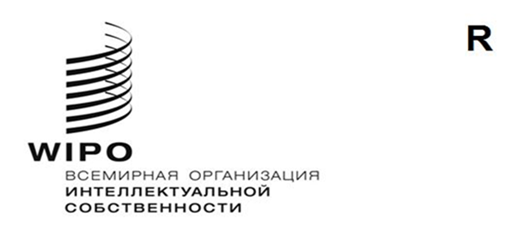 RЗа Евразийскую патентную организацию:За Международное бюро Всемирной организации интеллектуальной собственности: